		            Department of Education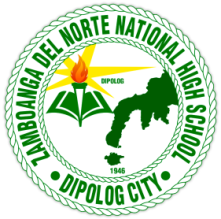 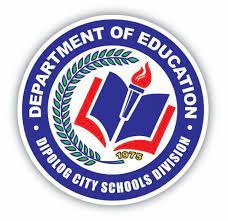 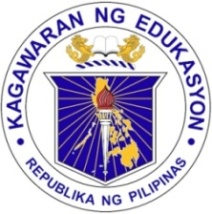 		                               Division of Dipolog City			  ZAMBOANGA DEL NORTE NATIONAL HIGH SCHOOL		              Main Campus, Estaka, Dipolog CityENGLISH 10QUARTER 1 – SUMMATIVE TEST(Modules 5 & 6)Name: ______________________________________ Grade Level and Section: _______________________Read each item carefully and circle the letter only of your best answer.1. Which of the following is a true statement about the Internet and the physical library?	A. They both close after hours when not in use.	B. They both provide access to information needed for personal, educational & even entertainment.	C. They both provide up-to-the-minute news and information.	D. They both have an expert librarian or specialist to answer your questions.2. Which discipline is currency or the timeliness of information not imperative?	A. biology	  B. history	  C. economics	  D. law3. Which of the following is a reason you might question the accuracy of an online source?	A. The website doesn’t look professional.	C. The source cites others in the same field.	B. The information can’t be verified w/other sources.     D. The source uses long words.4. Why is it important to be critical in evaluating content on the Web?	A. It is important not to spread inaccurate/biased information.	B. Anyone can put any information on the internet.	C. Web authors are always less professional.	D. Your grade depends on it.5. Which of the following is NOT a characteristic of a scholarly journal article?	A. They include references to related articles. C. They are found in online database as full text documents.	B. They contain exciting images w/o charts/tables.  D. They often use special terms/jargon of a field.6. Which of the following is NOT a benefit of print sources?	A. They can be accessed at local and university libraries.B. They are more environmentally friendly.	C. They are around for a longer period of time.	D. They go through more rigorous reviews.7. When would a source NOT be reliable, even though it is current, accurate, authoritative and     purposefully objective?The source has not been updated for five years.The source is not written by an expert on the topic or issue.The source is not for high school level research paper.The source does not attempt to persuade or sell you something.Read and analyze each statement below. Write TRUE if the statement is true and FALSE if it’s wrong._______8. If I can find it online, it must be true._______9. I should always compare the information I find online with at least two other sources._______10. There is an email address listed in the website, so it must be a legitimate source.Performance Task	Write a short paragraph using the given title below.  ( 10 pts. )HOW CAN I OVERCOME MY FAILURES?		_________________________________________________________________________________________________________________________________________________________________________________								_______________________________________________________________________________________________Prepared by:							Checked and Reviewed by:MAY PATES-BROBO, E.M.D.					LUZ D. CORTEZ  MT - 1						     	Head Teacher III							English DepartmentApproved by:JOSELITO S. TIZON, E.M.D.
           Secondary School Principal IV		            Department of Education		                               Division of Dipolog City			   ZAMBOANGA DEL NORTE NATIONAL HIGH SCHOOL		              Main Campus, Estaka, Dipolog CityENGLISH 7QUARTER 1 – PERFORMANCE TASK(Modules 3 & 4)Name: _______________________________________ Grade Level and Section: _______________________Task 1. Direction: Write the sentences in past simple.1. He goes to the swimming pool because he likes swimming._________________________________________________________________________________________2. They have dinner at nine o´clock._________________________________________________________________________________________3. We get up at eight o´clock and go to school._________________________________________________________________________________________4. Helen eats too many sweets._________________________________________________________________________________________Task 2. Directions: Write an active sentence and a passive sentence for each subject. Choose an appropriate tense.	Example			Active: The test has 12 questions.			Passive: The test will be given in a large auditorium.1. Active: My best friend ___________________________________________________________________.    Passive: My best friend ___________________________________________________________________.2. Active: Movies ___________________________________________________________________________.    Passive: Movies ___________________________________________________________________________.3. Active: Modules __________________________________________________________________________.               Passive: Modules _________________________________________________________________________.Prepared by:							Checked by:CHRISTINE ARLYN A. LAURIE					ELEONOR S. TAMONAN	Teacher III						       Master Teacher I